Рассмотрено                                                                                  Утверждаюна заседании педагогического совета                                        директор        Бухардинова З.М.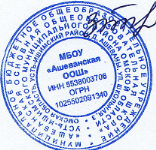 30.08.2022 г.МБОУ «Ашеванская ООШ»План работы внутришкольного методического объединения с ориентацией на методическую помощь педагогическим работникам по организации внеурочной деятельности№МероприятияСроки 1Организация  повышения  квалификации  по вопросам  организации  и    реализации  внеурочной  деятельности  на  всех  уровнях  обученияв течение года2Разработка  и  утверждение  Плана  внеурочной деятельностиАвгуст, сентябрь3Консультирование  педагогов  по    вопросам  организации  и    реализации  внеурочной  деятельности на всех уровнях обучения. Работа  методических  семинаров   по плану МО учителей  предметников  и  классных руководителей.в течение года4Организация  системы  внутришкольного контроля  по  вопросу  организации  и реализации  внеурочной  деятельности  на  всех уровнях обученияв течение года5Организация посещения и взаимопосещения внеурочных занятий. Проведение открытых занятий по внеурочной деятельностив течение года6Методический  семинар  «Результаты  реализации  плана  внеурочной  деятельности. Проблемы, пути решения»Май 7Пополнение на школьном сайте  страницы «Внеурочная деятельность »в течение года8Создание  банка программ курсов  внеурочной деятельностив течение года9Анализ  мониторинга  воспитательных  и образовательных  потребностей  обучающихся  через  анализ  социальных  запросов  самих обучающихся  и  (или)    родителей  (законных представителей)Апрель, май10Диагностика затруднений педагогов при  организации и реализации курса ВДСентябрь, май11Обеспечение  публичной  отчетности школы  о  ходе  организации и   реализации  внеурочной деятельности на всех уровнях  обученияАпрель 